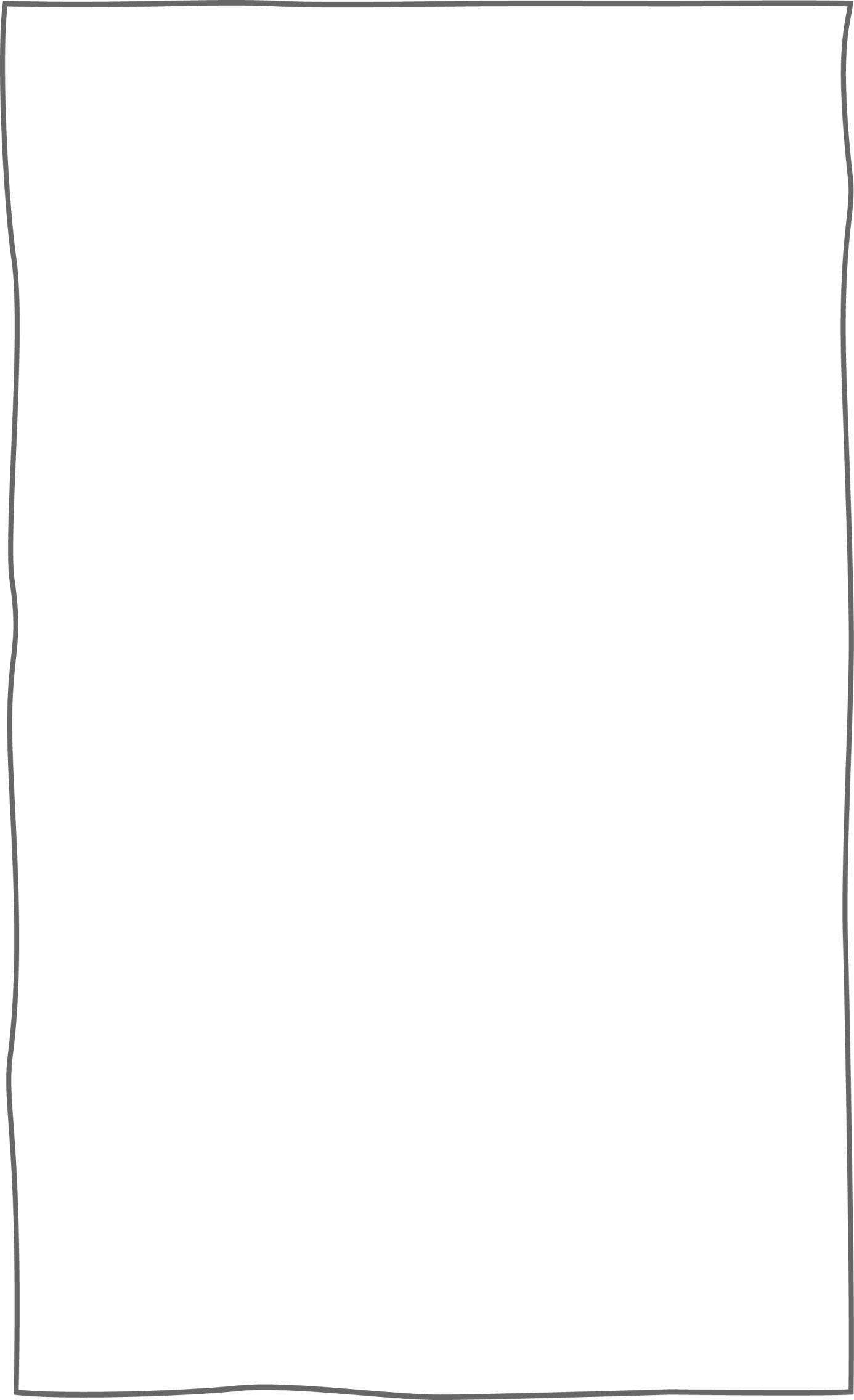 Experiment „Schwarze Dose, weiße Dose“Welche Dose wird sich schneller erwärmen? Begründe deine Aussage! Vermute und miss erst dann nach.__________________________________________________________________________________________Trage eure Ergebnisse in die Tabelle ein.Welche Erkenntnis zieht ihr aus dem Messergebnis?________________________________________________________________________________________________________________________________________________________________________________________________________________________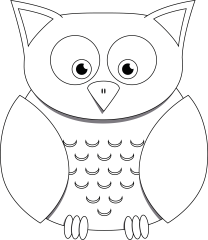 NameDatumSUPRA – WetterUE 3, AB 3.2Bei dem Versuch braucht ihr zwei Dosen. Eine ist mit schwarzem Papier umwickelt, die andere mit weißem Papier. Beide Dosen werden in die Sonne gestellt. Die Temperatur wird mehrmals gemessen.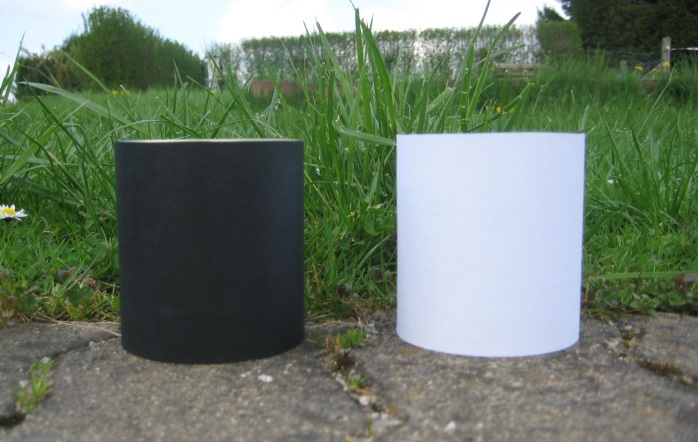 ZeitSchwarze Dose (Temperatur in °C)Weiße Dose(Temperatur in °C)